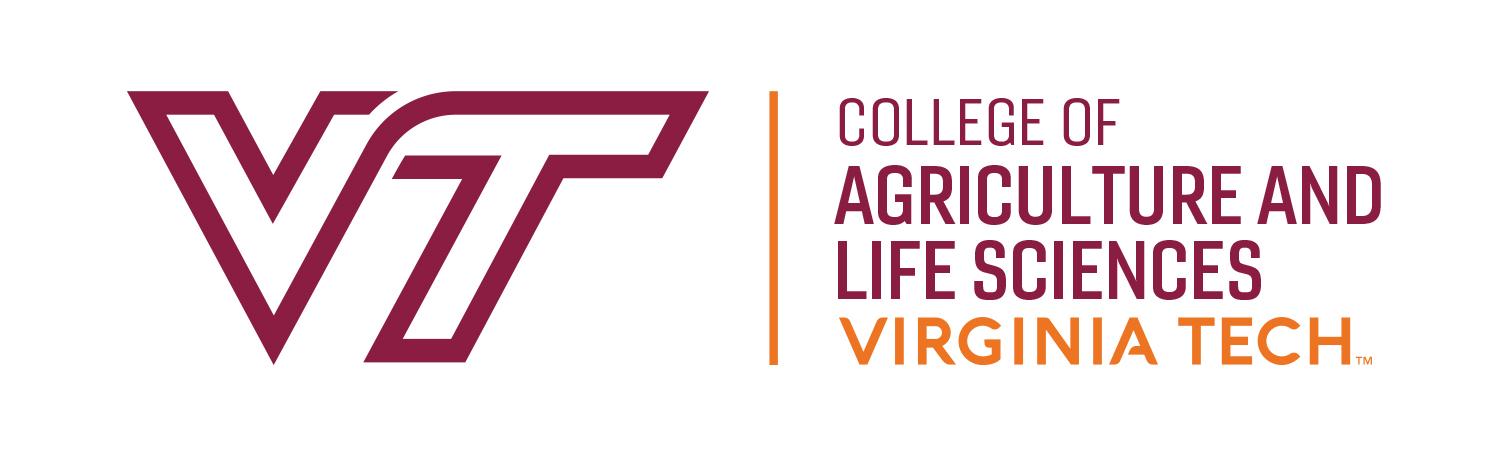 Please mark what you are requesting:This course is:____ A specific requirement for curriculum shown above____ A prerequisite for a course specifically required by curriculum____ Needed to refresh critically needed background (repeat)____ An elective from list structured for curriculum above____ Other, please explain:  __________________________________________________On the final page of this form, please state reason for late request. (Student completes)I understand the implications this request may have on my progress toward degree(s), financial aid, housing/dining, honors program, Corps or ROTC program, international student requirements, NCAA policy, and/or other university academic requirements, services, or programs.Student Signature:  ___________________________________________________________  Date: ____________If force-adding, late adding a course, or changing grade mode, instructor’s approval must be obtained.As the instructor of this course, I approve the force-add or late add and believe doing so will not prejudice this student’s chances of successfully completing this course. Or, I approve the late grade mode change.Instructor Signature:  __________________________________________________________  Date: ____________Print Instructor Name: ___________________________________________________________________________Student must obtain academic advisor’s approval.As the department representative, I understand the student is requesting this change. Add comments for Associate Dean’s consideration if necessary: __________________________________________________________________________________________________________________________________________Department Signature: _________________________________________________________  Date:___________Print Department approval name: __________________________________________________ (academic advisor)Dean’s approval: _________________________________________________________  Date: ___________REASON FOR REQUEST:Why do you think your situation merits an exception to published university policy?  Print neatly or attach typed document.Name:ID#:Date:Primary Major:Email:Semester/Year:Academic Level:           F       So     J      SrCourse Subject and Number:CRN: